公司简介夏县众为蓝图环保科技有限公司是一家综合性专业环境公司，公司业务范围包括水、大气、固废污染治理服务，环保技术研发，环保工程施工，固体废物无害化处理与再生利用等。本公司致力于危险废物处置及资源化方向的研究、开发、实践，具有相应专业的研发机构和人员，是工业固废、危废、收集处置的专业服务商。招聘职位公司福利五险一金；2、工作日午餐补助；3、年终奖双休、国家法定假期；5、高温补贴；6、带薪年假；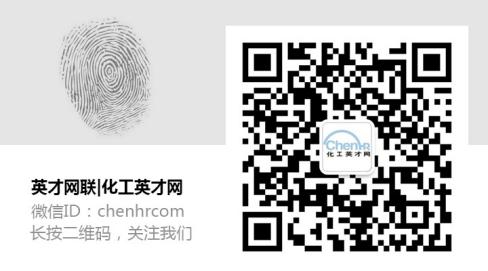 有意应聘的同学请将简历通过Email的形式进行投递，投递邮箱：qwf@xx-zwlt.com ，请务必在邮件标题中注明学校以及应聘岗位。也可以通过我们公司在化工英才网发布的职位进行投递。咨询电话：18935066848  公司地址：运城市盐湖区人民南路32号众为蓝图岗位专业数量工作地点危废技术员大专及以上学历，环境工程、环保、化工等相关专业10山西运城安全合规主管本科及以上学历，安全管理专业5山西运城安装工程师大专及以上学历，环保工程、化学工程、机械工程等相关专业5山西运城电仪工程师大专及以上学历，电气、自动化仪表等相关专业5山西运城采购合约主管本科及以上学历，环保工程、化学工程、热能工程等相关专业5山西运城机修工程师大专及以上学历，机械制造及其自动化等相专业5山西运城